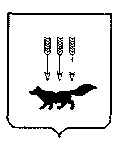 ПОСТАНОВЛЕНИЕАДМИНИСТРАЦИИ городского округа САРАНСКот   «    27   »    июня    2019 г.                                                   			№ 1201Об утверждении документации по внесению изменений в документацию по планировке территории, ограниченной улицами Гагарина, Сурикова,                   проспектом 50 лет Октября и правым берегом реки Саранка г. Саранска, включая проект межевания, в части изменения планировки территории, ограниченной улицами 1-я Набережная, О. Кошевого, Фурманова, Серадзская г. СаранскаВ соответствии с Федеральным законом от 6 октября 2003 года № 131-ФЗ «Об общих принципах организации местного самоуправления в Российской Федерации», статьями 45, 46 Градостроительного кодекса Российской Федерации, постановлением Главы Администрации городского округа Саранск от 21 декабря 2009 года № 3009 «Об утверждении документации по планировке территории, ограниченной улицами Гагарина, Сурикова, пр. 50 лет Октября и  правым  берегом реки Саранка г. Саранска» (с изменениями, внесенными постановлениями Администрации городского округа Саранск от 15 августа 2016 года № 2472,                                  от 9 сентября 2016 года № 2679, от 10 января 2017 года № 27, от 31 марта 2017 года № 671, от 15 мая 2017 года № 993, от 21 августа 2017 года  № 1830,  от 2 октября 2017 года № 2186, от 15 декабря 2017 года № 2840, от 29 декабря 2017 года                            № 3012, от 23 января 2018 года № 109, от 14 февраля 2018 года № 349, от 14 февраля 2018 года № 351, от 10 мая 2018 года № 1077, от 31 июля 2018 года № 1714,                               от 16 августа 2018 года № 1846, от 21 сентября 2018 года № 2176, от 18 декабря 2018 года № 2942, от 24 апреля 2019 года № 801, от 24 апреля 2019 года № 809), постановлением Главы городского округа Саранск от 6 февраля 2019 года № 60-ПГ                                          «О вынесении на публичные слушания документации по планировке территории, ограниченной улицами Гагарина, Сурикова, проспектом 50 лет Октября и правым берегом реки Саранки г. Саранска, включая проект межевания, в части изменения планировки территории, ограниченной улицами 1-я Набережная, О. Кошевого, Фурманова, Серадзская  г.Саранска», с учетом протокола публичных  слушаний по вопросу внесения изменений в документацию по планировке территории (проект планировки территории, проект межевания территории), проведенных 5 марта                         2019 года, заключения о результатах публичных слушаний, опубликованного в газете «Вечерний Саранск» от 10 апреля 2019 года № 14 (1387), иных прилагаемых документов Администрация городского округа Саранск п о с т а н о в л я е т: 1. Утвердить документацию по внесению изменений в документацию по планировке территории, ограниченной улицами Гагарина, Сурикова, проспектом 50 лет Октября и правым берегом реки Саранка г. Саранска, включая проект межевания, в части изменения планировки территории, ограниченной улицами 1-я Набережная, О. Кошевого, Фурманова, Серадзская г. Саранска, согласно приложению к настоящему постановлению (заказчик – КУ «Градостроительство»).2. Контроль за исполнением настоящего постановления возложить                               на Заместителя Главы городского округа Саранск – Директора Департамента перспективного развития Администрации городского округа Саранск. 3. Настоящее постановление вступает в силу со дня его официального опубликования.Глава городского округа Саранск				                            П.Н. Тултаев				     Приложение  к постановлению Администрации городского округа Саранск от «27» июня 2019 г. № 1201Состав документации по внесению изменений в документацию по планировке территории, ограниченной улицами Гагарина, Сурикова,                   проспектом 50 лет Октября и правым берегом реки Саранка г. Саранска,   в части изменения планировки территории, ограниченной улицами 1-я Набережная, О. Кошевого, Фурманова, Серадзская г. Саранска№ п/пНаименование документа1Пояснительная записка2Графическая часть2.1Основная часть проекта планировки территории:2.1.1Чертеж планировки территории, чертеж границ зон планируемого размещения объектов местного значения М1:10002.1.2Разбивочный чертеж красных линий М1:10002.2Материалы по обоснованию проекта планировки территории:2.2.1Схема расположения элемента планировочной структуры М1:20000 2.2.2Результаты инженерных изысканий М1:10002.2.3Схема использования территории в период подготовки проекта планировки территории М1:10002.2.4Схема организации улично-дорожной сети, которая включает схему движения транспорта М1:10002.2.5Схема границ зон с особыми условиями использования территории М1:1000 2.2.6Схема вертикальной планировки, инженерной подготовки территории М1:10002.2.7Схема инженерных сетей2.3Основная часть проекта межевания территории:2.3.1Чертеж межевания территории М1:10002.4Материалы по обоснованию проекта межевания территории:2.4.1Чертеж границ существующих земельных участков. Чертеж местоположения существующих объектов капитального строительства М 1:10002.4.2Чертеж границ зон с особыми условиями использования территории М 1:1000